Kadeti salastatud missioon „Tabada 2“ raporti vorm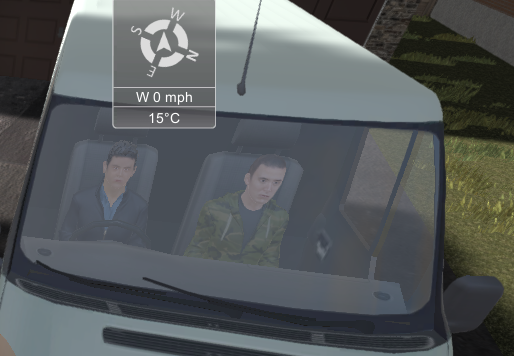 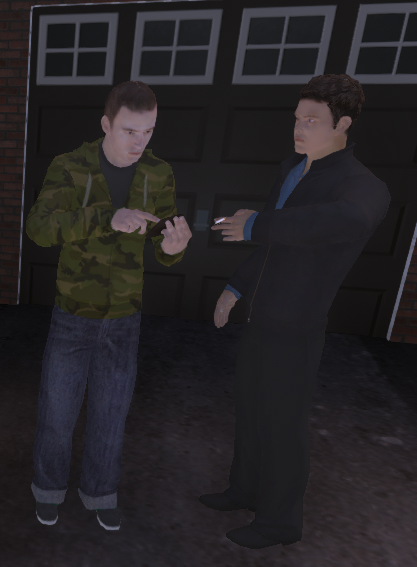 Akadeemia alevi kaart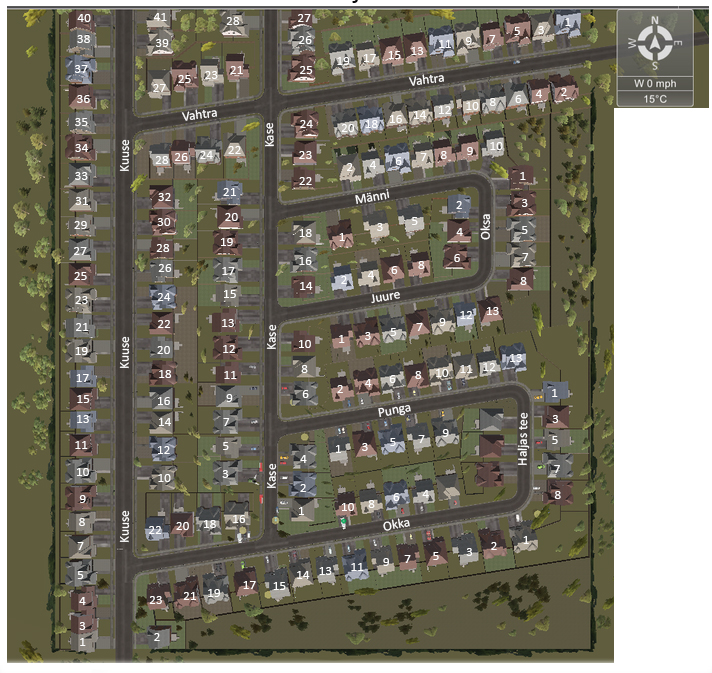 Millisel aadressil märkasite vaenlast?Mis kell vaenlast märgati?Milline oli plaan vaenale kõrvaldada?Politsei poolt otsitavad isikud ja nende asukohad:Tsiviilisikuid ohustavad sündmused alevis:Muud tähelepanekud: